Publicado en Madrid el 05/08/2020 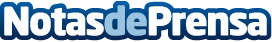 Aprender programación, la alfabetización del s.XXI, según SmartickAl igual que el inglés, la programación es un lenguaje básico en la formación. Desarrolla el pensamiento crítico, potencia la creatividad y aporta habilidades para resolver problemas. Saber programar maximiza el rendimiento escolar, al mejorar las aptitudes en matemáticas y en lógica, ayudar en la comprensión lectora y desarrollar habilidades para resolver problemas, algunas de las ventajas y beneficios, según SmartickDatos de contacto:Autor91 411 58 68Nota de prensa publicada en: https://www.notasdeprensa.es/aprender-programacion-la-alfabetizacion-del-s Categorias: Programación Software Recursos humanos Ocio para niños Dispositivos móviles http://www.notasdeprensa.es